FORUM DES METIERS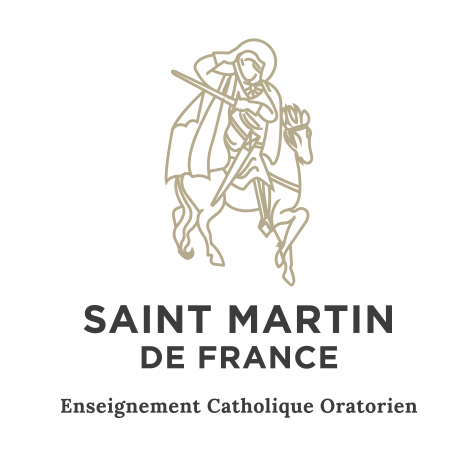 St Martin de FranceSamedi 1 Décembre 2018 à 9h00Ouvert aux élèves de 2nde, première, terminaleVenez promouvoir votre établissement!Venez rencontrer les élèves de 2nde, Première et de Terminale. Ils ont déjà des envies ou des idées de ce qu’ils veulent faire… et ils ont besoin de nous pour y voir plus clair !PROGRAMME DE L’EVENEMENT8h30 - 9h00 : Petit déjeuner d’Accueil, présentation du déroulement, répartitions des intervenants9h00 - 9h30 : Installation des stands et préparation9h30 - 12h30 : Forum des métiers12h30 - 13h30 : Echanges avec les organisateurs, les établissements autour d’un cocktail. (NOUVEAU) FORMAT DE L’EVENEMENT L’ensemble des Intervenants, professionnels de tous horizons et, pour la 1ère année, des représentants d’établissement d’enseignement supérieur sont repartis en une vingtaine de stands par branches d’activités professionnelles dans un grand espace couvert.Les élèves viennent sur les stands afin d’avoir un contact direct avec les intervenants.Vous pourrez donner une description détaillée de votre établissement, notamment: Les métiers, Les diplômes,Les modes et les critères de recrutement,Les spécificités…Vous pourrez apporter les différents matériels qui vous sont nécessaires pour promouvoir votre établissement : Totem enrouleur, stand parapluie, brochures, etc. BULLETIN-REPONSENom de l’Etablissement : Adresse :Nom, email et téléphone d’un contact dans l’établissement :Critères d’admission :Niveau d’études Post bac :Diplômes délivrés:Typologie (Ex. Télécom, aéronautique, informatique, Management…) Autres informations utiles : Représentant de votre établissement présent au Forum des Métiers :Mr 	Mme	NOM					PrénomMobile							EmailStatut (Rôle dans l’établissement. Si étudiant, précisez le niveau svp) :Ancien de Saint-Martin de France :  OUI	NON		Année de promotion :A retourner par mail avant le 9 novembre 
à forumdesmetierssmdf@gmail.com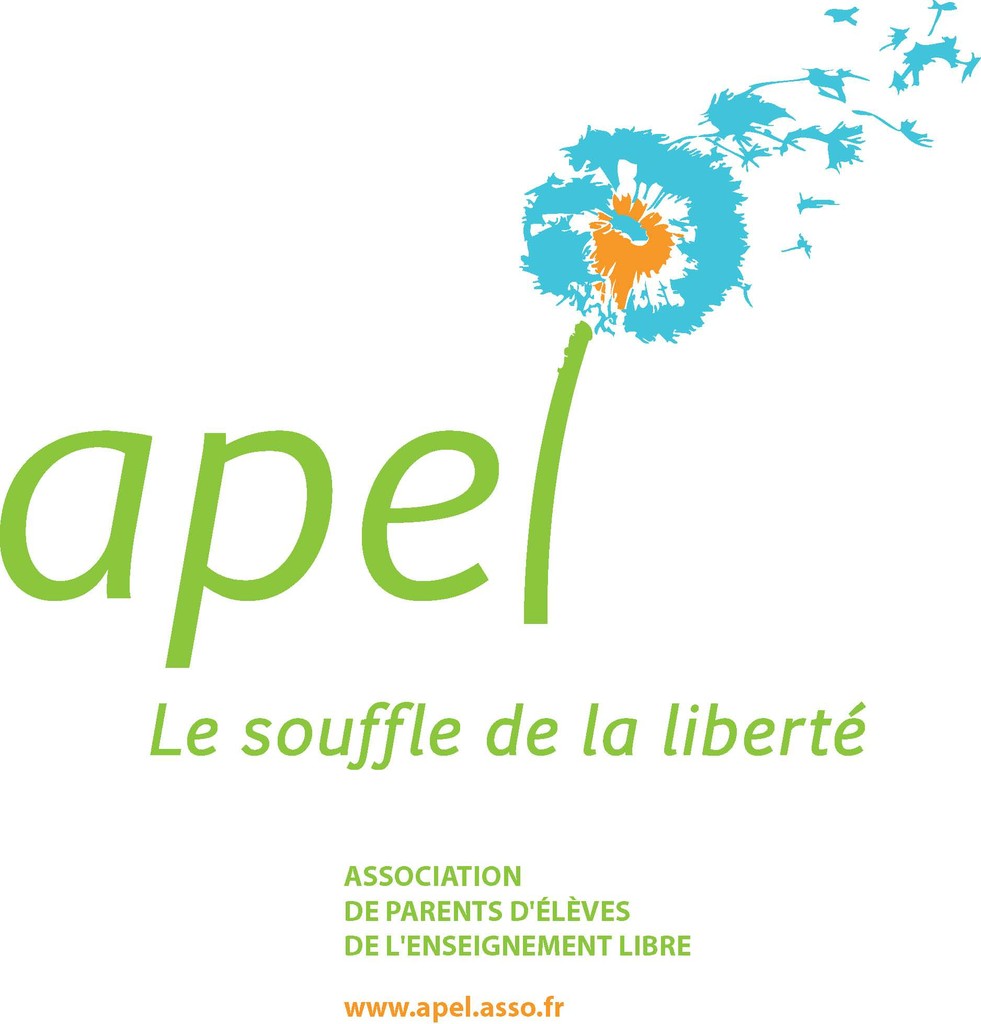 
L’Association des Parents d’élèves 
de Saint-Martin de France vous remercie !